An Analysis of “Political Party News” in Pikiran Rakyat Daily NewspaperA PAPERSubmitted to English Department Faculty of Arts and Letters Pasundan University as a Partial Fulfillment of the Requirement for Taking the Sarjana DegreeBy:Cahyani Ryanti087010031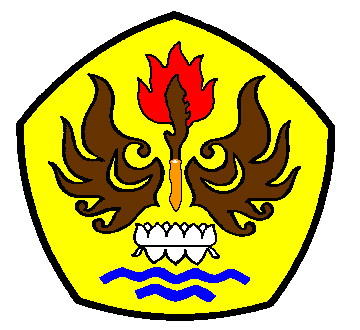 ENGLISH DEPARTMENTFACULTY OF ARTS AND LETTERSPASUNDAN UNIVERSITYBANDUNG 2013